Lavender Hill Tuition Contract 2022-2023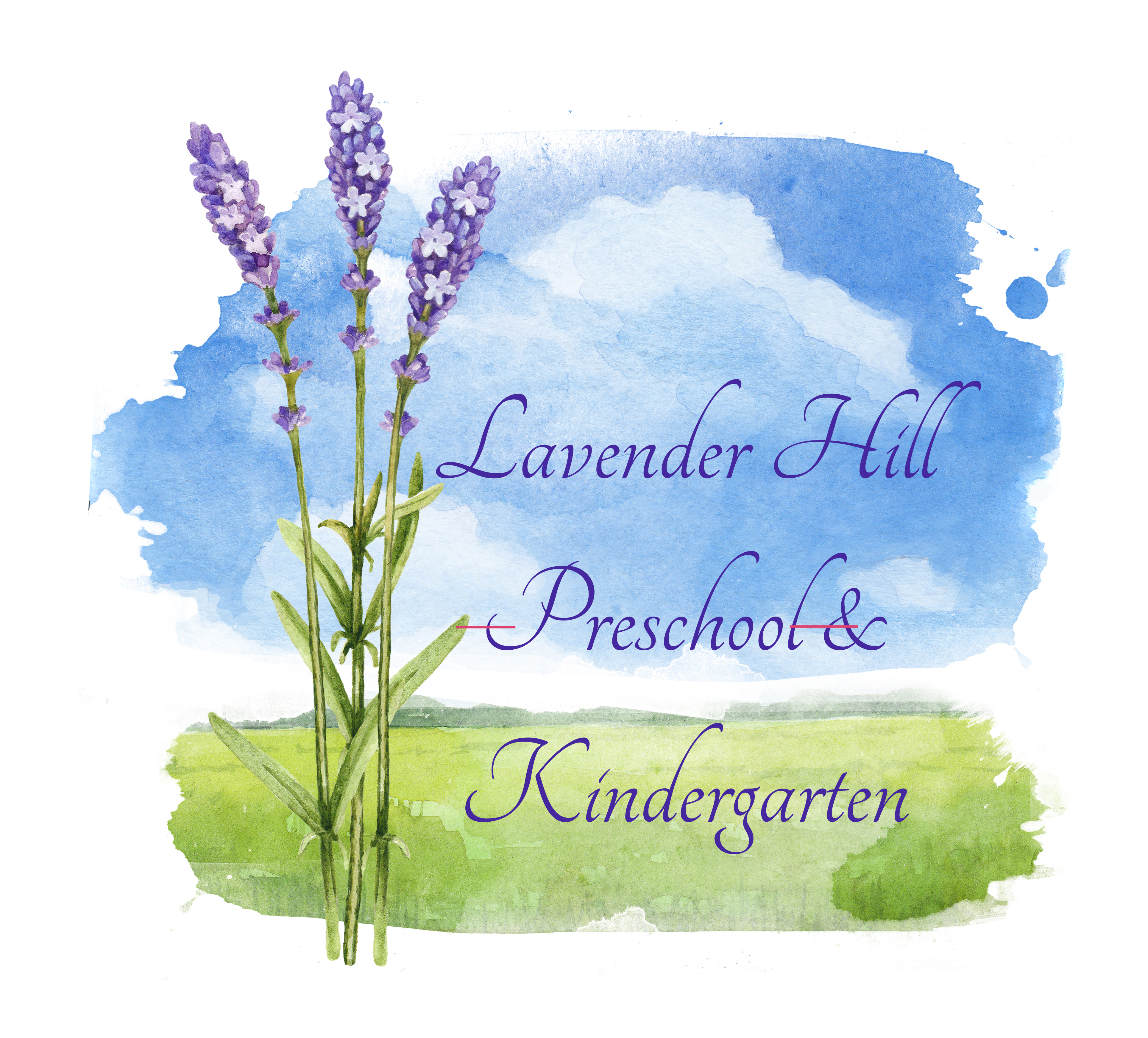 Schedule: August 29th, 2022 –May 26th, 2023Tuition RatesFamily InformationMonthly Tuition Based on my total annual tuition above, I understand that I am responsible for the following monthly tuition:Material feeDue by March 1, 2022 or upon acceptance, whichever is laterPayment Options:________12 monthly payments of__________________. 12 post-dated checks (August 1 2022-July 1, 2023) made payable to Lavender Hill Preschool are due by July 1st 2022. ________Full tuition of ______________________due July 1st 2022. ________ I agree to pay upon receiving my monthly invoice through Venmo or Zelle.I understand that the full monthly fee is due even in the case of absence due to illness or travel. A 60 day written notice is required if I choose to withdraw my child from the program. I understand that I am responsible for the tuition 60 days following my written notice, unless the position is filled sooner. A $25 service fee will be charged on returned checks or late payment.One months notice is required if your child is removed from the program early. Funds will be reimbursed up until February 1. Liability and Medical Expenses:We the parents of the student(s) listed in this agreement understand that certain risks exist in sending our child to this program. These risks include but are not limited to such occurrences as injury, accident, or communicable disease. We the parent will be fully responsible for any expense should our child be injured while attending the program and we release and discharge Aimee Miller and Richard Jones and associates from any and all liability. We the parent, agree that any grievance unresolved through mediation will be settled through arbitration.Child’s Name___________________________________________Parent’s Signature_____________________________________ Date___________________Parent’s Signature_____________________________________ Date___________________Conditions and DisclosuresI UNDERSTAND THAT ALL FEES ARE NONREFUNDABLE. I understand that my child’s space in the program is not secured following acceptance until all enrollment forms have been submitted and all fees have been paid.I hereby grant to Lavender Hill Preschool the non-exclusive use of any photograph or video taken of my child, and of any artwork created by my child while at Lavender Hill Preschool.I am aware that Lavender Hill Preschool follows school closures of major holidays just like the St Vrain School District. The Lavender Hill Preschool calendar includes the following school closures:Labor DayAll Cultures DayThanksgiving breakChristmas Winter BreakMLK DayPresidents DaySpring BreakMemorial DayI understand that my invoice will be emailed to me approximately a week prior to the 1st day of each month and that payment is due on the 1st of the month and MUST BE RECEIVED BY Lavender Hill Preschool NO LATER THAN THE 10TH OF THE MONTH. I understand that the above are my payment obligations and that I receive invoices as a courtesy. If Lavender Hill Preschool has not received my payment by the 10th of the month, then I agree to pay a late fee of 10% of my total balance due, or $25, whichever is greater. If late tuition is not paid by the end of the month, I may be notified by Lavender Hill Preschool that my child cannot attend Lavender Hill Preschool until my balance is paid in full. When my account is 30 days late or more, my outstanding balance shall accrue interest at the rate of 2% per month until paid in full. I agree to pay all costs of collection for amounts due under this contract including but not limited to attorney's fees and court costs. I agree to pay a $25 service charge if my check or ACH is returned by the bank for insufficient funds.I understand that my full payment is due each month even in cases of absence due to illness or travel, and that my child may not switch days, even in the event of absence due to illness or travel.EARLY WITHDRAWAL AND SCHEDULE CHANGES: I understand that 60 days written notice is required if I choose to withdraw my child from this program before the end of the school year. I understand that I am responsible for paying tuition at my regular tuition level, as specified in this contract, for 2 monthly payments following the date of my written notice for withdrawal, for any such withdrawal notice dated after April 30, 2022 (note that this includes notices dated before the beginning of the school year). In this case, I will be invoiced by Lavender Hill Preschool for two monthly payments on the 1st of the month following the date of my written notice.I understand that 60 days written notice is required if I wish, any time after signing this contract, to change my child’s schedule resulting in a decrease in tuition. I will be charged $75 for schedule changes made after signing this contract. I understand that I am responsible for paying at the original tuition level, as specified in this contract, for two monthly payments beginning with the 1st of the month following the date of my written notice for schedule change resulting in a decrease in tuition. Fees will not be reduced or refunded due to early withdrawal or schedule changes.During my child’s first year at Lavender Hill Preschool, either party has the right to terminate this contract within the first 30 calendar days of my child’s first day at Lavender Hill Preschool, in which case, the total tuition obligation will be the pro-rated tuition based on the child’s contracted tuition amount, including any accrued late charges or interest. Note that fees are not refundable if this contract is terminated.In the event that I or my child, or my agents, employees or designees, through negligence or an intentional act, cause injuries, damages, or losses to Lavender Hill Preschool, to Lavender Hill Preschool personnel, students, parents, teachers, administrators or third parties, the undersigned agrees to indemnify Lavender Hill Preschool against those losses including but not limited to attorney's fees, costs and damages.I understand that in signing this Contract, I am agreeing to accept the policies, rules and regulations of the School as stated in the Parent Handbook, and elsewhere, and as modified from time to time.This agreement shall be binding and effective upon the undersigned, their agents, successors and assignees. The undersigned, (each) being parent(s) or guardian(s) of the child(ren) named above, states that he and/or she has read this document in full before signing it and understands that it is a binding legal obligation.Pickup time for the morning program is 12:30pm. I understand if I pick up my child after 12:40PM, my child will be brought to the office with a faculty member, and I will be charged $1.00 per minute past 12:40pm.I, the undersigned Parent or Guardian, hereby agree to waive, release, discharge, indemnify and hold harmless Lavender Hill Preschool from any and all claims for damages, death, personal injury or property damage which we may have or may accrue as a result of our participation in Lavender Hill Preschool programs and related activities and events. By signing this Contract, I am consenting to my child’s participation in Lavender Hill Preschool programs and related activities, and I acknowledge that all risks, whether known or unknown, are expressly assumed by me. I also understand that Lavender Hill Preschool and its agents, officers, employees and designees are not responsible for damages to or theft of personal property.SignaturesParent/Guardian Name Parent/Guardian Signature Address__________________________________________________________________________________________________________________________________Phone_________________________Email_________________________Date_________________________School Representative Signature__________________________Yearly TuitionEnrollment Fee(one time fee)Material Fee(one time fee)5 Day10,2001007004 Day8,2001006003 Day6,2001005002 day4,200100400Child’s Full NameChild DOBDays per Week (circle one)Annual TuitionSibling DiscountNet Annual TuitionFirst Child2   3   4     5Second Child2   3   4     57%Third Child2   3   4     5Total Annual Tuition Preschool Monthly Tuition$Due in 12 monthly payments from August 1, 2022 through July 1, 2023 3 Day4 Day5 Day500600700